TEMAT TYGODNIOWY:  KOLORY  LATATEMAT DNIA: TĘCZOWY ŚWIATDATA: 19.06.2020 R. (PIĄTEK)Przygotowały: Patrycja Lenik, Agata Wilk, Izabela Zasina – Gacek1. Kraina tęczy – praca z wierszem Agnieszki Karcz. Kraina tęczy Agnieszka Karcz Gdy na niebie słońce świeci, Ziemia moknie w ciepłym deszczu. To pojawia się nad światem Droga do krainy tęczy. Wielki pas wstęg kolorowych, Które w kształcie są półkola. Jeden koniec się wyłania, drugi kończy tuż na ziemią. Barwy widoczne tej drogi są, Każda ze wstęg ma barwę swą. Aż w siedmiu kolorach mienią się, I swoim pięknem dzielą się. Kolor czerwony to znak gorąca. Kolor pomarańczowy to cytrusów barwa. Kolor żółty to słońca promień. Kolor zielony to traw i lasów barwa. Kolor niebieski to symbol nieba. Kolor granatowy to głębia morza. Kolor fioletowy to lawendy zapach. Spójrz na niebo i policz sama. Rodzic zadaje dzieciom pytania: Kiedy powstaje tęcza?; Jakie kolory w niej występują?; W jakiej porze roku tęczę na niebie możemy zaobserwować najczęściej?; Z czym kojarzą się wam kolory występujące w tęczy? 2.„Układanie tęczy” – zabawa dydaktyczna. Rodzic pokazuje obrazek przedstawiający tęczę. Na stolikach dla każdego dziecka jest przygotowanych 7 pasków papieru w kolorach tęczy (fioletowe, ciemnoniebieskie, niebieskie, zielone, żółte, pomarańczowe, czerwone). Zadaniem dzieci jest dobrze przyjrzeć się obrazkowi z tęczą i ułożyć swoje paski w dokładnie takiej samej kolejności. 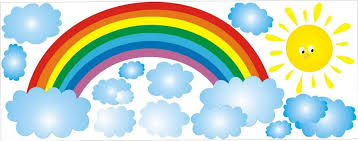 3.Praca w Karty Pracy 4 str. 31 – dopasowywanie obrazka do koloru tęczy; rozwijanie logicznego myślenia. 4. „Kolorowe miasto” – zabawa konstrukcyjna z wykorzystaniem pudełek, farb lub papierów kolorowych w siedmiu kolorach tęczy. Dzieci malują lub oklejają pudełka. Konstruują z nich wieżę – układając zgodnie z kolorami tęczy. Mogą je również wykorzystać do zabaw tematycznych, np. w miasto i ruch uliczny. 5.Zestaw ćwiczeń gimnastycznych. – Rodzic rozdaje dzieciom cztery kolory szarf, każdemu po jednej. Dzieci swobodnie biegają po sali. Na sygnał gwizdka muszą dobrać się kolorami i stworzyć kółko, trzymając się za ręce. Rodzic obserwuje, który kolor najszybciej stworzy swoje kółko. – „Kałuże” – dzieci rozkładają na podłodze szarfy, tworząc z nich kałuże o różnych kształtach. Dzieci swobodnie biegają po sali, a na sygnał gwizdka wskakują do pierwszej napotkanej kałuży. – „Marsz po linie” – dzieci układają z szarf długa linę na podłodze. Następnie każda osoba, jedna za drugą, przechodzi po linie, stopka za stopką. – „Taniec z szarfą” – dzieci tańczą z szarfą przy akompaniamencie szybkiej muzyki. Wymachują szarfą, podrzucają ją w górę, przechodzą przez nią itp. – Dzieci siadają na dywanie na boso, przed sobą kładą szarfę. Na sygnał Rodzica podnoszą szarfę – raz lewą, raz prawą nogą. – Ćwiczenie oddechowe – dzieci siedzą na dywanie, trzymając przed sobą szarfę. Układają z niej różne wzory: koła, kwadraty, prostokąty. Na koniec każde z dzieci odkłada szarfę w wyznaczone przez Rodzica miejsce.6.Kolorowa łąka” – zabawa dydaktyczna – manipulowanie figurami geometrycznymi (liczmanami). Wskazane przez Rodzica liczmany (kolorowe figury geometryczne o różnej wielkość)dzieci układają w odpowiednich polach – zbiorach. Podnoszą figury według wskazanej komendy: CZERWONE FIGURY lewy – górny ŻÓŁTE FIGURY prawy – górny; ZIELONE FIGURY lewy – dolny NIEBIESKIE FIGURY prawy – dolny. Przykładowa komenda: Połóż mi czerwony, mały, trójkąt w lewym – górnym polu łąki.  Pytania do zbiorów: Jakiego koloru jest najmniej? Jakiego koloru jest najwięcej? Ile jest małych figur geometrycznych? Ile jest dużych figur geometrycznych? Ile mamy figur czerwonych? Ile mamy figur niebieskich? Ile mamy figur zielonych? Ile mamy figur żółtych? Których kolorów figur jest po równo = tyle samo? W którym polu są figury czerwone? W którym polu są figury zielone? Określ, gdzie jest więcej figur geometrycznych, czy w górnej – prawej części, czy w dolnej prawej części łąki? 7. „Czytankowo” – słuchanie tekstów literackich czytanych przez Rodzica. lub słuchanie audiobooków – rozmowa na temat wysłuchanego tekstu.https://www.youtube.com/watch?v=gGZ7a47-rW4